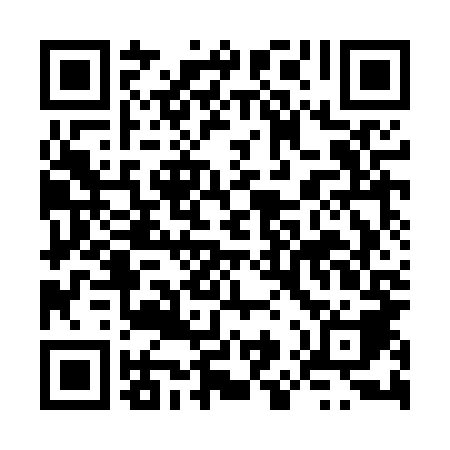 Ramadan times for Jozefinka, PolandMon 11 Mar 2024 - Wed 10 Apr 2024High Latitude Method: Angle Based RulePrayer Calculation Method: Muslim World LeagueAsar Calculation Method: HanafiPrayer times provided by https://www.salahtimes.comDateDayFajrSuhurSunriseDhuhrAsrIftarMaghribIsha11Mon4:164:166:1111:583:495:465:467:3512Tue4:144:146:0911:583:505:485:487:3713Wed4:114:116:0711:583:525:505:507:3914Thu4:084:086:0411:573:535:525:527:4115Fri4:064:066:0211:573:555:535:537:4316Sat4:034:036:0011:573:565:555:557:4517Sun4:014:015:5711:573:585:575:577:4718Mon3:583:585:5511:563:595:595:597:4919Tue3:553:555:5211:564:016:016:017:5120Wed3:523:525:5011:564:026:026:027:5321Thu3:503:505:4811:554:046:046:047:5522Fri3:473:475:4511:554:056:066:067:5723Sat3:443:445:4311:554:066:086:087:5924Sun3:413:415:4111:544:086:096:098:0125Mon3:393:395:3811:544:096:116:118:0426Tue3:363:365:3611:544:116:136:138:0627Wed3:333:335:3311:544:126:156:158:0828Thu3:303:305:3111:534:136:176:178:1029Fri3:273:275:2911:534:156:186:188:1330Sat3:243:245:2611:534:166:206:208:1531Sun4:214:216:2412:525:177:227:229:171Mon4:184:186:2112:525:197:247:249:202Tue4:154:156:1912:525:207:267:269:223Wed4:124:126:1712:525:217:277:279:244Thu4:094:096:1412:515:227:297:299:275Fri4:064:066:1212:515:247:317:319:296Sat4:034:036:1012:515:257:337:339:327Sun4:004:006:0712:505:267:347:349:348Mon3:563:566:0512:505:277:367:369:379Tue3:533:536:0312:505:297:387:389:3910Wed3:503:506:0012:505:307:407:409:42